KOMBINASI ELGAMAL DAN KNAPSACK DENGAN PEMBANGKIT KUNCI LINEAR CONGRUENTIALGENERATOR PADA TEKSRisya Farisi, Nerfita Nikentari, Ferdi Chahyadirisya.farisi@gmail.comProgram Studi Teknik Informatika, Fakultas Teknik, Universitas Maritim Raja Ali HajiAbstract	In securing data can be done by way of encryption or commonly called Cryptography. The purpose of using Cryptography itself is to make the data sent difficult to read by third parties who are not responsible for stealing data. In cryptographic text, a key generator is used as an automatic generating process, namely the Linear Congruential Generator in the encryption process to make it easier to process by the Elgamal and Knapsack algorithms using a combination of cryptographic algorithms, where messages will be encoded using the ElGamal algorithm, then the results (ciphertext) will be encrypted. again using the Knapsack algorithm, ElGamal Algorithm and Knapsack meet the data integrity requirements. The results of the message decryption test will be the same as the initial plaintext (the original message). And the results of the ciphertext decryption test will be the same as the key that has been used for the text encryption process.Keywords: ElGamal, Linear Congruential Generator,Knapsack,TeksPendahuluanAlgoritma ElGamal sudah lama digunakan sebagai dasar pada digital signature, di era sekarang ElGamal digunakan dan dimodifikasi sebagai proses enkripsi dan deskripsi pesan ElGamal sendiri merupakan Algoritma terbaik yang digunakan dalam kriptografi. ElGamal di temukan sekitar tahun 1985 oleh Taher ElGamal. Algoritma ini membutuhkan perhitungan logaritma diskrit yang cukup rumit pada modulo prima yang besar, jadi akan cukup sulit untuk memecahkan logaritma ini. Hal itu membuat algoritma ini bisa dibilang cukup terjamin keamanannya (Sholeh, 2018).Dalam Penelitian (Mariana dan Purba, 2019) yang berjudul “Implementasi Algoritma Knapsack Dan Base64 Pada Pengamanan File Teks “ menyatakan bahwa Algoritma ElGamal merupakan algoritma yang baik untuk kriptografi apabila dikombnasikan dengan Algoritma Knapsack yang juga sama-sama bagus untuk kriptografi. Knapsack merupakan algoritma kriptografi asimetris yang menggunakan kunci publik untuk mengenkripsi pesan dan menggunakan kunci pribadi untuk mendeskripsikan pesan. Keamanan algoritma ini terletak pada sulitnya memecahkan persoalan knapsack (Knapsack Problem). Sebelum melakukan proses enkripsi, pertama-tama user harus menciptakan pasangan kunci publik dan kunci privat terlebih dahulu, yang nantinya akan digunakan untuk melakukan proses enkripsi dan dekripsi pada algoritma Knapsack. Untuk melakukan proses pembentukan kunci, jalankan aplikasi sehingga akan muncul halaman utama. Lalu klik menu Pembentukan Kunci, sehingga halaman pembentukan kunci akan muncul.Dalam kriptografi teks digunakan sebuah kunci pembangkit sebagai proses generate otomatis pada proses enkripsi agar lebih mudah untuk di proses oleh algoritma ElGamal dan Knpasack dengan menggunakan kombinasi algoritma kriptografi, dimana pesan akan disandikan menggunakan algoritma ElGamal, lalu hasilnya (cipherteks) akan disandikan lagi menggunakan algoritma Knapsack diharapkan dapat memperkuat keamanan dari pesan rahasia, sehingga akan lebih sulit untuk dipecahkan.Metode kriptografi yang digunakan dalam pengamanan teks ini adalah ElGamal,Knapsack dan Linear Congruential Generator yang merupakan sebuah metode kriptografi paduan antara asimetris dan simetris yang paling cepat dan sederhana. Hal ini sesuai dengan sifat dari algortima simetris yang membentuk kunci enkripsi dan deskripsi hanya dengan satu kunci (single-key algorithm) dan algoritma simetris yang memiliki dua kunci berbeda untuk proses enkripsi dan dekripsi. Metode Penelitian2.1 KriptografiKriptografi merupakan salah satu teknik yang digunakan di dalam mengamankan data atau informasi yang bersifat penting dan rahasia. Teknik kriptografi sebagai salah satu teknik keamanan memiliki banyak algoritma untuk mengimplementasikan fungsinya. Algoritma tersebut seperti Hill Cipher, Triangle Chain Cipher, Affine Cipher, DES, GOST, RSA, ElGamal dan lainnya. Kriptografi berasal dari bahasa Yunani yaitu “kriptos” dan “graphia”.Kata kriptos untuk mendeskripsikan pada sesuatu yang disembunyikan atau di samarkan. Sedangkan kata graphia lebih ke arah tulisan yang berbentuk. Secara keseluruhan kriptografi berarti bentuk tulisan yang bisa di samarkan sebagai rahasia atau Kriptografi adalah suatu ilmu dari sebuah teknik enkripsi “naskah asli” (plaintext) diacak menjadi enkripsi “naskah acak yang sulit dibaca” (ciphertext) oleh seseorang pihak ketiga. Kriptografi sejak jaman dahulu sudah di gunakan sebagai pengaman rahasia tulisan dengan menggeser karakter suatu nilai (Lombu dkk, 2018).2.1 Proses Pembentukan Kunci LCGLinear Congruential Generator (LCG) adalah algoritma yang sering diimplementasikan pada beberapa bahasa pemrograman untuk membangkitkan bilangan acak. Kunci pembangkit adalah X0 yang disebut seed (secret seed). Bilangan acak yang dihasilkan oleh Linear Congruential Generator ini akan digunakan untuk menentukan posisi dari bilangan 1 sampai n pada setiap baris. Cara penentuannya adalah sebagai berikut (Yunarti, 2018) :Menentukan nilai dari setiap variable dimana nilai modulus (m) selalu nilai paling besar atau nilai jumlah data dari keseluruhan di tambah 1.Melakukan random nilaiPengeksekusian nilai random oleh rumusHasil random2.2 Proses Enkripsi ElGamalAdapun langkah – langkah Enkripsi algoritma ElGamal dilakukan sebagai berikut (Afif, 2018) :Pilih karakter plaintext dan konversikan ke dalam bentuk desimal berdasarkan tabel ASCII yang disebut dengan m. Tentukan angka acak x dan g yang merupakan bilangan prima kemudian Bangkitkan angka acak x dengan syarat 1 ≤ x ≤ p-2.Hitung nilai a dan b menggunakan persamaan.		a = gx mod p		b = yx m mod p	Hasil perhitungan akan mendapatkan blok ciphertext dari karakter m dalam blok (a,b).Lakukan langkah 1 dan 3 hingga karakter plaintext terakhir.Gabungkan setiap blok (a,b) yang didapat untuk mendapatkan seluruh ciphertext yang utuh. 2.3 Proses Dekripsi ElGamalProses dekripsi menggunakan kunci pribadi x dan p untuk mendekripsi a dan b menjadi plaintext m dengan persamaan berikut (Afif, 2018) :	(ax)-1 = ap-1-x mod p		m = b*ax mod p	Sehingga plaintext dapat ditemukan kembali dari pasangan ciphertext a dan b. Adapun langkah – langkah deskripsi ElGamal dilakukan sebagai berikut :Ambil blok ciphertext hasil enkripsi oleh pengirim Dengan menggunakan bilangan x, yang menjadi bagian dari kunci rahasia,Maka lakukan pengoperasian terhadap blok ciphertext dengan persamaan diatas.Hasil dekripsi akan dalam bentuk desimal, konversikan desimal kembali ke dalam karakter berdasarkan tabel ASCII.Ulangi langkah 1 dan 3 hingga blok ciphertext terakhir.Gabungkan setiap karakter yang dihasilkan untuk mendapatkan plaintext2.4 Proses Enkripsi KnapsackSetelah Kunci dibangkitkan pada supercreasing knapsack kemudian proses enkripsi dilakukan Berikut ini adalah langkah – langkah enkripsi Algoritma Knapsack dengan tahapan sebagai berikut (Munir, 2006) :Enkripsi dilakukan dengan dengan menggunakan algoritma Knapsack.Mula-mula plaintext dipecah menjadi blok bit yang panjangnya sama dengan kardinalitas barisan kunci publik.Kalikan setiap bit di dalam blok dengan elemen yang berkoresponden di dalam kunci publik.2.5 Proses Dekripsi KnapsackBerikut ini adalah langkah – langkah dekripsi Algoritma Knapsack Proses enkripsi dilakukan dengan tahapan sebagai berikut (Wina, 2019) :Dekripsi dilakukan dengan menggunakan kunci privat.Awalnya penerima pesan menghitung n–1 , yaitu balikan n modulo m, sedemikian sehingga     n . n–1 ≡ 1 (mod m). Kekongruenan ini dapat dihitung dengan persamaan sebagai berikut :n .n–1 ≡ 1 (mod m)n .n–1 = 1 + kmn–1 = (1 + km)/n dengan k sembarang bilangan bulat.Kalikan dengan n–1 mod m, lalu nyatakan hasil kalinya sebagai penjumlahan elemen-elemen kunci privat untuk memperoleh plaintext dengan menggunakan algoritma pencarian menjadi Superincreasing Knapsack. 2.7 Bahan atau Materi PenelitianBahan atau materi yang digunakan dalam penelitian ini adalah data primer berupa pengujian kata pada aplikasi.2.8 Kerangka Pikir PenelitianAdapun Kerangka Pikir Penelitian yang dilakukan pada implementasi Sistem keamanan ini adalah sebagai berikut : 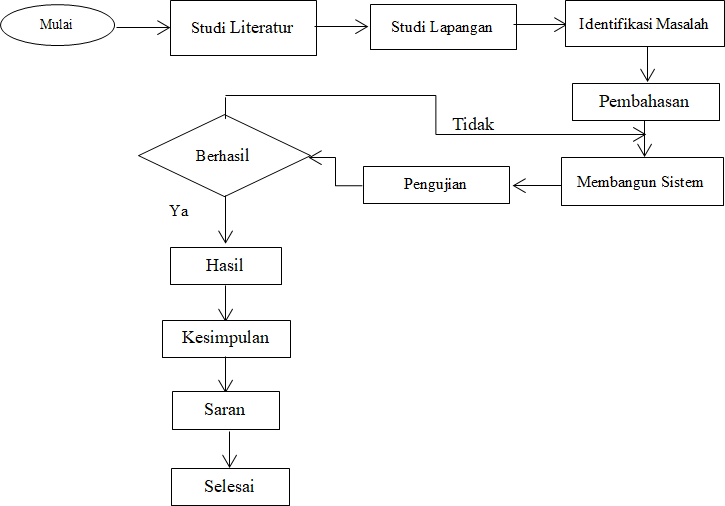  Gambar 1. Kerangka pikir penelitianKerangka pikir penelitian diawali dengan penelitian dimulai dengan studi literatur dengan mencari referensi informasi yang diperoleh dari jurnal - jurnal ilmiah, dan hasil- hasil penelitian mahasiswa dalam berbagai bentuk misalnya skripsi, tesis, laporan praktikum, dan sebagainya. Selanjutnya mengidentifikasi masalah, mencari masalah di mana suatu objek tertentu sebagai suatu masalah. Selanjutnya focus penelitian dalam melakukan penelitian Kemudian membangun aplikasi. Setelah aplikasi selesai maka akan dilakukan pengujian, jika aplikasi sesuai dengan yang diharapkan maka peneliti dapat menarik kesimpulan jika tidak maka kembali ke proses pembangunan aplikasi dan selesai.2.9 Flowchart Enkripsi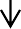 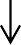 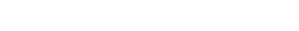 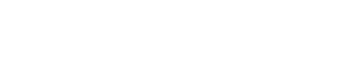 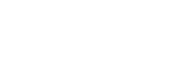 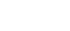 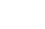 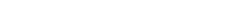 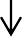 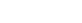 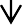 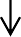 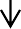 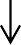 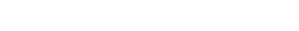 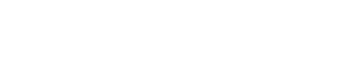 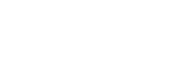 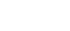 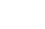 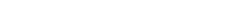 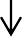 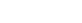 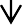 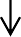 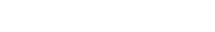 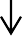 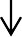 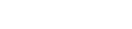 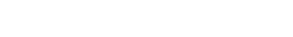 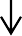 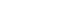 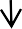 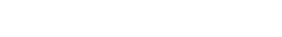 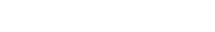 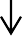 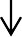 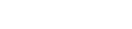 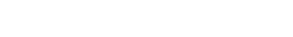 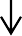 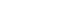 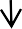 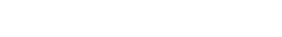 Gambar 2. Flowchart EnkripsiPada gambar 2 Sistem melakukan proses input nilai pembangkit kunci terlebih dahulu, kemudian sistem akan memproses nilai kunci dengan Linear Congruential Generator apabila kunci bukan bilangan prima maka proses akan kembali dengan pembangkitan nilai lain dengan Linear Congruential Generator jika nilai kunci adalah bilangan prima maka hasil output akan mengeluarkan kunci. Kemudian input plaintext yang akan digunakan pada sistem , sistem akan memproses plaintext dengan enkripsi ElGamal setelah itu akan keluar outputan berupa kunci ElGamal dan output Ciphertext yang akan dienkripsikan lagi dengan Knapsack, hasilnya adalah berupa ciphertext final dari proses dalam bentuk akan setelah itu enkripsi selesai.2.10 Flowchart DekripsiPada gambar 3 Sistem mendapatkan hasil outputan kunci Knapsack dan ciphertext final dari hasil enkripsi sebelumnya oleh ElGamal dan Knapsack, hasil outputan tersebut langsung dieksekusi oleh sistem, dimana ciphertext dan kunci apakah sudah sesuai dengan kunci privat yang dibentuk sebelumnya jika tidak maka sistem akan mengulang proses dengan dekripsi Knapsack, kemudian hasil dekripsi akan mengeluarkan output dari kunci ElGamal apakah kunci sesuai jika kunci sesuai maka sistem akan melakukan proses enkripsi dengan Knapsack dan dikonversikan kembali menjadi plaintext dan selesai.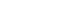 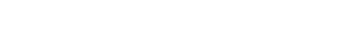 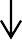 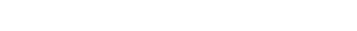 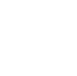 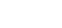 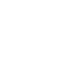 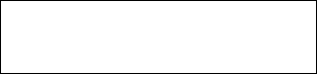 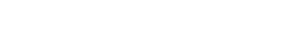 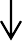 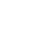 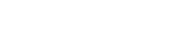 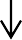 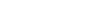 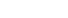 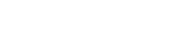 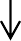 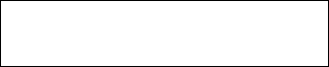 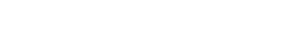 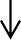 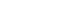 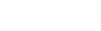 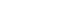 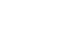 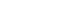 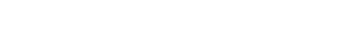 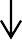 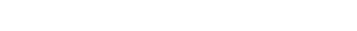 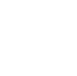 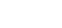 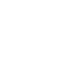 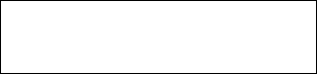 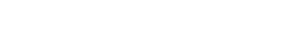 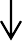 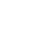 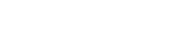 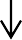 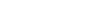 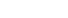 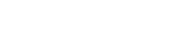 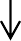 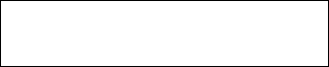 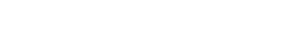 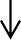 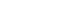 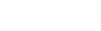 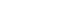 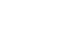 Gambar 3. Flowchart DekripsiHasil dan Pembahasan3.1 Hasil Penelitian Data yang akan digunakan pada penelitian adalah beberapa data berjenis teks 3.2 Pengujian dan hasil Enkripsi dan DekripsiPengujian dilakukan untuk mengetahui apakah teks dapat terdekripsi dan terenkripsi dengan baik dan sempurnaTabel 1. Hasil PengujianKesimpulanDari pengujian dan analisa yang telah dilakukan sebelumnya, terdapat beberapa kesimpulan, yaitu :Dengan adanya proses pengamanan teks menggunakan teknik kombinasi, enkripsi teks menggunakan algoritma ElGamal dapat melindungi teks dan enkripsi kunci pesan menggunakan algoritma knapsack juga dapat mengamankan distribusi kunci pesan.Algoritma ElGamal dan knapsack memenuhi syarat keutuhan data. Hasil dari pengujian dekripsi pesan akan sama dengan plainteks awal (pesan semula). Dan hasil dari pengujian dekripsi ciphertext akan sama dengan kunci yang telah digunakan untuk proses enkripsi text.Terdapat Error pada nilai yang tidak sesuai dengan syarat sehingga muncul error apabila nilai a > b, nilai tidak akar primitive dan perulangan nilai kecil pada proses enkripsi.Daftar PustakaAfif, Badawi. 2019. InfoTekJar : Evaluasi Pengaruh Modifikasi Three Pass Protocol Terhadap Transmisi Kunci Enkripsi. vol.1.Aulia, R., Zakir, A., & Zulhafiz, M. 2019. InfoTekJar : Jurnal Nasional Informatika dan Teknologi Jaringan Penerapan Algoritma One Time Pad & Linear Congruential Generator Untuk Keamanan Pesan Teks. vol.1.Bellare, M., Rogaway, P., Barroso, A., Bell, K., Bimpikis, K., Boldyreva, A., Wong, J. 2015. Introduction to Modern Cryptography. hlm.1–283.Cobit, I. M. 2015. Jurnal Informasi vol.VII No.2 , hlm.33–47.Hellman, A. A. M. 2017. Perancangan Aplikasi Keamanan Data Teks. vol.16, hlm.302– 305.Hernandes, A., Hartini, H., & Sartika, D. 2019. Steganografi Citra Menggunakan Metode Least Significant Bit (LSB) dan Linear Congruential Generator (LCG). JATISI (Jurnal Teknik Informatika Dan Sistem Informasi), vol.5, no.2, hlm.137–146.Lombu, D., Tarihoran, S. D., & Gulo, I. 2018. Kombinasi Mode Cipher Block Chaining Dengan Algoritma Triangle Chain Cipher Pada Penyandian Login Website. J-SAKTI (Jurnal Sains Komputer Dan Informatika), vol.2, no.1, hlm.1.Munir, Rinaldi. 2004. Teori Bilangan (number teory). Penerbit Informatika : BandungMunir, Rinaldi. 2006. Kriptografi. Penerbit Informatika : BandungNugroho, A. D., Bandung, I. T., & Bandung, J. G. 2015. Penggabungan  Algoritma Kriptografi Simetris dan Kriptografi Asimetris untuk Pengamanan Pesan.P., Mariana, W., Purba, B., 2019. Implementasi Algoritma Knapsack Dan Base64 Pada Pengamanan File Teks. , hlm.291–302.Ping, Y., Wang, B., Tian, S., Zhou, J., & Ma, H. 2019. PKCHD: Towards a probabilistic knapsack public-key cryptosystem with high density. Information (Switzerland), vol.10, no.2, hlm.1–27.Nilai pembangkit kunciNilai pembangkit kunciNilai pembangkit kunciPlaintextciphertextHasilHasil     KeteranganNilai pembangkit kunciNilai pembangkit kunciNilai pembangkit kunciPlaintextciphertext Tidak Error     Keterangana = 106b = 1283m = 6075KAMPUSKABJFEIGa = 211b = 1663m = 7875UMRAHDAH.OBM.a = 421b = 2273m = 7875TEKNIKTEKNIKTabel 1. Hasil Pengujian (Lanjutan)Tabel 1. Hasil Pengujian (Lanjutan)Tabel 1. Hasil Pengujian (Lanjutan)Tabel 1. Hasil Pengujian (Lanjutan)Tabel 1. Hasil Pengujian (Lanjutan)Tabel 1. Hasil Pengujian (Lanjutan)Tabel 1. Hasil Pengujian (Lanjutan)Tabel 1. Hasil Pengujian (Lanjutan)a = 430b = 2351m = 11979INFORMATIKAINFORMATIKA.a = 936b = 1399m = 6655ELEKTROELEKTRO.a =1366b = 1283m = 6075DATAMININGDAGRMIAZAXNilai a > ba = 171b = 11213m = 53125DATABASEDATABASEa =859b = 2531m = 11979PEMROGRAMANPEMROGRAMAN.a =419b = 6173m = 29282MATRIKSMATRIKS.a =967b = 3041m = 14406BERORIENTASIBERORIENTASIa= 141b = 28411m = 134456PEMROGRAMANBERORIENTASI OBJEKPEMROGRAMANBERORIENTASI OBJEK